    města Pelhřimova,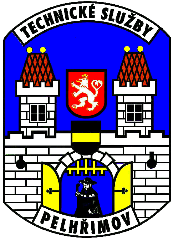                          příspěvková organizace    IČ 49056689,   DIČ  CZ 49056689           Myslotínská ulice 1740, 39301 Pelhřimov      Telefon 565/323138-9,fax.565325638,Actispro Light s.r.o.K Červenému Vrchu 845/2b16000 Praha 6, VokoviceIČ   04527241   DIČ CZ 04527241                                                                                                                                                                                                                      Věc. Objednávka č.2018/IO/18Objednáváme u Vás 8 ks svítidel Siteco SR 70 W dle cenové nabídky 102NAC-29-03-2/2018 ze dne 29.3.2018, která je přílohou této objednávky. Oprava svítidel Pelhřimov.Smluvní cena ….. ..45 207 ,-Kč bez DPHTermín do…………..25.5.2018Faktura musí obsahovat následující text čestného prohlášení: „Vystavitel tohoto daňového dokladu čestně prohlašuje, že není v insolvenčním řízení, a že se zavazuje zde vyčíslenou DPH uhradit včas a řádně příslušnému správci daně.“ Prohlášení bude uvedeno nad závěrečnou signací dokladu nebo bude znovu podepsáno.V Pelhřimově dne 3.4.2018Zpracoval : …………………………..Vedoucí staveb a investicSchválil: ........................................                                        …………………………………….Ing. Pavla Licehammerová    Vedoucí provozu                                                              ředitelka TSmP    Technické služby města Pelhřimova,příspěvková organizace.Myslotínská 1740393 01 PelhřimovVěc : Potvrzení přijetí objednávkyTímto potvrzujeme přijetí objednávky č. 2018/IO/18 a souhlasíme s uvedeným textem.V Praze dne 03.04.2018					Za Actispro Light s.r.o.																	Jednatel